Краткий анализ предложений о продаже жилых помещений (квартир) за 4-й квартал 2023 годаПо результатам мониторинга рынка недвижимости Камчатского края за 4 квартал 2023 года зафиксировано 1 727 предложений о продаже квартир, расположенных на территории 14 муниципальных образований.Местоположение объекта недвижимости является одним из основных показателей при выборе жилья. В городских округах и поселениях более привлекательные условия для проживания: развитая социальная и транспортная инфраструктуры, доступная медицина, условия для развития и поддержки предпринимательства и т.д. Распределение предложений о продаже квартир по муниципальным районам Камчатского края представлено на рисунке 1.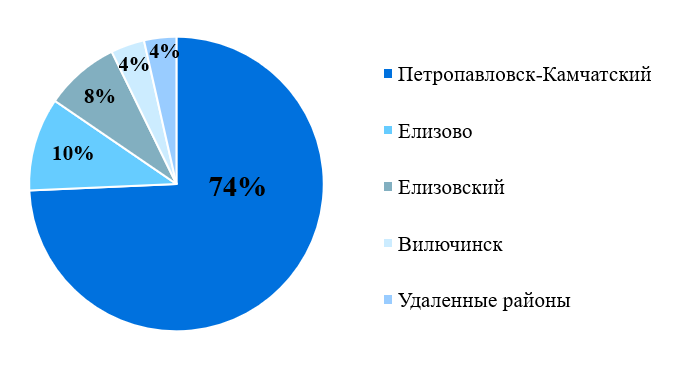 Рисунок 1 – Распределение предложений о продаже квартир по муниципальным районам Камчатского края.По итогам 4 квартала 2023 года лидирующую позицию по количеству предложений о продаже квартир занимает рынок недвижимости в г. Петропавловске-Камчатском (1 253 предложений). Рынок продажи квартир в г. Елизово представлен 191 предложением, Елизовский муниципальный район– 53 предложениями, г. Вилючинск – 69 предложениями.   В удаленных районах Камчатского края наблюдается слабая активность на рынке продажи квартир (всего 66 предложений). Далее проведен краткий анализ цен предложений по г. Петропавловску-Камчатскому, где рынок продажи квартир является наиболее развитым.Петропавловск-КамчатскийСтруктура распределения предложений о продаже квартир по комнатности представлена на рисунке 2.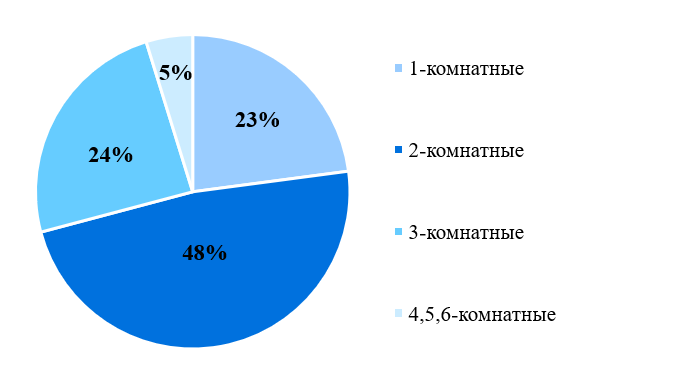 Рисунок 2 – Структура распределения предложений о продаже квартир по комнатностиАнализ рынка жилой недвижимости г. Петропавловска-Камчатского показывает, что преобладают предложения о продаже 2-комнатных квартир (601 предложение). Средняя цена 2-комнатной квартиры составила 6 590 000 рублей (142 491 руб./кв.м.). Популярность 2-комнатных квартир объясняется минимальной разницей между ценами на «однушку» и «двушку». При этом, уровень удобства и комфортного проживания при сравнении этих двух видов жилья имеет принципиальные отличия, с явным преимуществом 2-комнатных квартир, что делает их востребованными у многих слоев населения. 1-комнатные квартиры представлены 287 предложениями о продаже. Средняя цена составила 5 365 000 рублей (155 141 руб./кв.м.). Доступные программы ипотечного кредитования привели к значительному росту спроса в сегменте 1-комнатных квартир. Подобную недвижимость приобретают не только для себя, но и в качестве инвестиций и последующей сдачи в аренду. Рост спроса на «однушки» привел к снижению предложений на рынке жилой недвижимости, что объясняет высокую стоимость 1 кв.м. Рынок продажи 3-комнатных квартир представлен 305 предложениями о продаже. Средняя цена составила 8 175 000 рублей (130 783 руб./кв.м.).                4, 5 и более комнатные квартиры представлены 60 предложениями. Средняя цена составила 10 270 000 рублей (136 396 руб./кв.м.). Многокомнатное жилье актуально для больших семей. Спрос на просторные квартиры поддерживается различными программами государственной поддержки семей с детьми и льготной ипотеки. Диапазон средней цены квартир представлена в таблице 1. Таблица 1 – Диапазон средней цены 1-комнатных квартир в г. Петропавловске-КамчатскомСущественная разница между минимальной и максимальной стоимостью квартиры в разрезе комнатности объясняется такими ценообразующими факторами, как:местоположение;площадь;год постройки многоквартирного дома;тип планировки;этаж расположения квартиры;качество внутренней отделки и пр.Микрорайоны городаНаиболее важным ценообразующим фактором для объекта недвижимости является его местоположение. В краевой столице исторически сложилось и широко используется деление города на микрорайоны.В связи с отсутствием официального районирования, в рамках проведенного анализа территория города разделена на микрорайоны, каждому их которых присвоено наименование, однозначно характеризующее его местоположение (общепринятое наименование района города, в случае его отсутствия – название остановки общественного транспорта, наименование природного объекта).На рынке продажи 1-комнатных квартир наибольшее количество предложений о продаже сосредоточено в микрорайоне «Горизонт» г. Петропавловска-Камчатского (18 %). Единичными предложениями о продаже в данном сегменте представлены удаленные микрорайоны города, такие как: «Богородское озеро» (4 025 000 рублей); «ДОФ» (5 050 000 рублей); «ЖБФ» (3 600 000 рублей); «Сапунгора» (5 000 000 рублей); «Тундровый» (1 800 000 рублей); «Рябиковская» (3 150 000 рублей). В микрорайоне «Кирпичики» зафиксировано 2 предложения о продаже, средняя стоимость составила 5 650 000 рублей). Микрорайон «Коммунпроект» представлен единственным предложением о продаже квартиры с площадью 26,8 кв.м. планировки типа «Улучшенная», в (5 400 000 рублей).Распределение предложений по микрорайонам города, их среднее значение и диапазон цены продажи 1-комнатных квартир представлены таблице 2. Таблица 2 – Среднее значение и диапазон цены продажи 1-комнатных квартир в разрезе микрорайонов г. Петропавловска-Камчатского2-комнатные квартирыНаиболее популярным микрорайоном, как и в случае с предложениями о продаже 2-комнатных квартир является «Горизонт» (16%). Единичными предложениями о продажи представлены такие микрорайоны, как: «Богородское озеро» (6 100 000), «ДОФ» (5 600 000), «Заозерный» (4 000 000), «Дальний» (3 900 000), «ЖБФ» (3 500 000), «Радыгино» (2 700 000). Распределение предложений по микрорайонам, их среднее значение и диапазон цены продажи 2-комнатных квартир представлены таблице 3. Таблица 3 – Среднее значение и диапазон цены продажи 2-комнатных квартир в разрезе микрорайонов г. Петропавловска-КамчатскогоВысокая концентрация предложений о продаже 1,2-комнатных квартир в микрорайонах «Горизонт», «9 км - 8 км», «Северо-Восток», «Авангард - 10 км» объясняется удобным расположением микрорайонов относительно «красной линии» и развитой социальной инфраструктурой.3-комнатные квартиры3-комнатные квартиры – одна из самых дорогостоящих покупок на рынке недвижимости краевой столицы. Такое жилье пользуются меньшим спросом, чем 1,2-комнатные квартиры у потенциальных покупателей. В основном его приобретают многодетные семьи, которых меньше, чем обычных покупателей. Преобладающая доля предложений в данном сегменте также, как и в других сегментах рынка приходится на микрорайон «Горизонт» (17%). Распределение предложений по микрорайонам, их среднее значение и диапазон цены продажи 3-комнатных квартир представлены в Таблице 4.Таблица 4 – Среднее значение и диапазон цены продажи 3-комнатных квартир в разрезе микрорайонов г. Петропавловска-КамчатскогоЗначительный разброс средней цены предложений о продаже квартир в разных микрорайонах города обусловлен не только местоположением, но и следующими факторами:- в микрорайоне «Топоркова» преобладают предложения о продаже элитного жилья, возведенного с использованием методики строительства монолитных железобетонных конструкций с повышенной сейсмостойкостью по проектам строительных компаний «Владкам» и «Русский двор», в то время как;- в микрорайонах «Северо-Восток», «Озеро Медвежье», «Электрон» преобладают предложения о продаже квартир как в новостройках с дизайнерским ремонтом, так и квартир с простой отделкой, расположенных в домах планировки типа «Улучшенная», «Новая», «Брежневка»;- остальные микрорайоны города отличаются наличием многоквартирных домов с большим разнообразием различных типов планировки (от «Хрущевка» до «Новая»). Предложения о продаже квартир с предельно низкой и предельно высокой ценой, значительно отличающейся от цен предложений общей выборки, были исключены из расчета средней стоимости цены предложений о продаже квартир. 4,5,6-комнатные квартирыРынок продажи многокомнатных квартир в г. Петропавловске-Камчатском малоактивен. За анализируемый период зафиксировано всего 60 предложений о продаже. Наибольшее количество предложений сосредоточено в микрорайоне «Северо-Восток» (25%). Распределение предложений по микрорайонам, их среднее значение и диапазон цены продажи 4,5,6-комнатных квартир представлены в Таблице 5.Таблица 5 – Среднее значение и диапазон цены продажи 4,5,6-комнатных квартир в разрезе неформализованных районов г. Петропавловска-КамчатскогоЗа анализируемый период на рынке продажи многокомнатных квартир г. Петропавловска-Камчатского наблюдается существенный разброс цены. Максимальная цена предложений о продаже зафиксирована в сегменте 5,6-комнатных квартир. Проектом застройки многоквартирных домов краевой столицы различных типов планировок 5,6-комнатные квартиры не предусмотрены. Как правило многокомнатные квартиры представляют собой объединение 2х и более квартир. Преимущество таких квартир заключается в увеличении общей и полезной площади, большом разнообразии планировок, меньшем количестве соседей, наличием нескольких санитарно-гигиенических помещенией. На цену квартир также оказывают влияние следующие факторы: качество внутренней отделки, обустроенность квартиры (с мебелью, техникой или пустая). Потенциальные покупатели особенно внимательны к состоянию квартир с большим количеством комнат из-за возможных дополнительных затрат на ремонт). Цена продажи квартир анализируемого сегмента с комфортными условиями для проживания, расположенных в микрорайонах с хорошей транспортной доступностью, развитой инфраструктурой, высокой концентрацией объектов социального значения» («Северо-Восток», «Силуэт», «4 км» и др.)   является более высокой. КомнатностьДиапазон площади, кв.м.Количество предложений, шт. Средняя цена, руб.Минимальная цена, руб.Максимальная цена, руб.1-комнатныеот 18 до 1122875 043 0001 700 0007 500 0002-комнатныеот 29 до 946016 590 0002 700 00016 146 0003-комнатныеот 42 до 1103058 174 0003 950 00021 000 0004,5,6-комнатныеот 44 до 1356010 269 0005 400 00019 300 000МикрорайонКоличество предложений, шт.Средняя цена, руб.Минимальная цена, руб.Максимальная цена, руб.Топоркова315 430 00014 300 00017 000 000Северо-Восток326 710 0004 950 00012 280 000Дачная56 210 0006 150 0006 250 000Озеро Медвежье36 185 0003 500 0007 700 000Центр35 900 0004 300 0007 900 000Горизонт525 840 0004 100 00010 200 000Авангард - 10 км145 690 0005 200 0006 500 0009 км - 8 км75 630 0004 799 0006 000 0004 км125 400 0004 500 0006 700 000КП - Краевая больница35 315 0004 800 0006 250 000АЗС85 190 0003 800 0007 500 000Моховая145 140 0004 100 0007 500 000Сероглазка155 040 0003 300 0006 100 000Силуэт105 010 0004 000 0005 999 000Электрон105 000 0004 000 0005 950 0005 км214 935 0004 000 0006 950 0006 км34 670 0004 300 0004 950 00075-й участок74 670 0001 700 0006 300 0009 школа74 515 0003 700 0005 900 000Садовая54 480 0003 550 0005 499 000Стадион Водник34 470 0003 700 0005 500 000Океанская54 130 0003 500 0006 000 000Госпиталь53 990 0003 800 0004 300 000Стройматериалы73 950 0003 700 0004 350 000СРВ113 930 0002 800 0004 980 000Красная Сопка43 900 0003 500 0004 290 000Завойко73 590 0003 000 0004 350 000МикрорайонКоличество предложений, шт.Средняя цена, руб.Минимальная цена, руб.Максимальная цена, руб.Топоркова1217 355 00012 000 00023 500 000Озеро Медвежье710 815 0006 400 00012 900 000Северо-Восток449 340 4096 200 00019 300 000АЗС187 460 0005 000 00010 400 000Кирпичики47 460 0005 750 0008 850 000Авангард - 10 км377 250 0004 620 00013 500 0009 км - 8 км467 145 0005 400 00010 000 000Нагорный37 135 0006 900 0007 500 000Горизонт967 085 0004 000 00011 000 000КП - Краевая больница157 045 0005 750 0008 350 000Дачная256 985 0006 000 0008 875 0005 км206 930 0005 690 0008 250 000Коммунпроект136 840 0006 175 0008 500 0009 школа56 760 0005 600 0007 600 000Сероглазка116 675 0005 300 0008 100 000Центр56 660 0006 100 0007 150 0006 км96 610 0005 900 0008 500 00011 км56 560 0003 650 0007 990 000Силуэт316 550 0005 000 0008 150 0004 км266 540 0004 500 0008 500 000Электрон186 515 0005 600 0008 180 000Авача46 410 0005 500 0007 600 000Моховая226 280 0004 500 0008 300 000Госпиталь85 875 0004 700 0007 400 000Садовая145 840 0004 200 0007 500 000Красная Сопка45 660 0005 200 0006 350 000Стройматериалы155 515 0004 000 0006 500 00075-й участок125 480 0003 300 0006 550 000Стадион Водник105 385 0003 650 0007 100 000Океанская155 085 0003 300 0008 100 000СРВ204 900 0002 750 0006 200 000Рябиковская54 540 0003 600 0005 300 000Завойко144 015 0003 100 0004 800 000МикрорайонКоличество предложений, шт.Средняя цена, руб.Минимальная цена, руб.Максимальная цена, руб.Топоркова1424 025 00010 240 00035 000 000Северо-Восток3512 305 0009 000 00021 000 000Озеро Медвежье511 275 0006 800 00016 780 000Электрон410 825 0009 300 00011 900 000Дачная109 480 0006 800 00013 000 000Горизонт518 814 9027 300 00012 500 000АЗС168 555 0006 700 00011 200 000Авангард - 10 км308 545 0006 250 00011 400 0009 км - 8 км158 375 0006 900 00010 800 0004 км138 340 0005 800 00015 000 0009 школа28 245 0007 990 0008 500 000Силуэт67 990 0006 500 0009 240 0005 км97 860 0006 600 0009 250 000Красная Сопка17 500 000--Коммунпроект57 400 0006 250 0008 600 000Моховая57 360 0006 000 00010 000 000Госпиталь17 300 000--Авача47 250 0006 500 0007 800 000ЖБФ17 200 000--Кирпичики97 105 0005 600 0008 500 000ДОФ16 900 000--Океанская16 900 000--75-й участок96 890 0005 500 0008 500 000Богородское озеро26 750 0006 000 0007 500 000Сероглазка86 670 0005 800 0007 700 0006 км56 540 0005 300 0009 900 000КП - Краевая больница26 450 0006 400 0006 500 000Стройматериалы126 330 0005 300 0007 200 000Стадион Водник56 180 0005 800 0006 500 000Центр16 100 000--11 км25 975 0005 800 0006 150 000СРВ105 750 0004 999 0006 750 000Долиновка15 300 000--Садовая25 200 0005 100 0005 300 000Заозерный25 030 0004 610 0005 450 000Завойко54 420 0003 950 0005 000 000Рябиковская13 250 000--МикрорайонКоличество предложений, шт.Средняя цена, руб.Минимальная цена, руб.Максимальная цена, руб.Северо-Восток1515 360 00010 600 00025 000 000Силуэт115 000 000--4 км312 265 0008 500 00016 200 000Моховая110 990 000--9 км - 8 км410 750 0008 500 00016 500 000Дачная310 480 0008 300 00012 250 000Горизонт99 970 0008 800 00012 150 000Электрон29 695 0009 000 00010 395 000Авангард - 10 км59 680 0007 300 00013 500 000АЗС29 345 0008 790 0009 900 000СРВ18 500 000--Сероглазка18 350 000--Кирпичики18 150 000--ЖБФ18 000 000--Госпиталь27 000 0006 300 0007 700 000Дальний17 000 000--Нагорный46 750 0006 100 0007 500 000Стройматериалы26 700 0005 400 0008 000 000Чапаевка16 000 000--Долиновка15 700 000--